[Note to suppliers: this page will be deleted prior to publication to agencies]Version History: Context Notes and Completion Instructions:This is a template for the Service Listing that suppliers will complete and then made available to agencies for secondary procurementThis template is pre-populated with a set of Requirements issued by DIA, which must not be removedThe format of the Service Listing may not be changedSupporting and additional information can be added in-line or as AppendicesFollowing being approved as a member of the AoG Payroll Services panel, the service provider will complete its Service Listing with:Information from the supplier provided during the online Application Process Additional information provided by the Supplier The completed Service Listing is not published until it has been approved by DIA through its approved Assessment Framework/ProcessThe completed Service Listing is only available to eligible government agencies. It is not available to other suppliers or the public.Related documents:[Words in blue font are guidance notes for suppliers completing this template, and should be deleted prior to publication]Service DefinitionPayroll software is payroll and payroll-related software that is procured by agencies, along with related software support services. The functionalities of a payroll software include some or all of payroll, time & attendance, award interpretation, rostering, human resources(HR), workforce management, self-service and data management. It can be hosted either in the cloud (private, public or hybrid) by the software provider (Provider Hosted) or on agencies own infrastructure (Agency Hosted).This Service Listing:Service Contact Details [include generic contact details in case the nominated person becomes out of date]This version of this Service Listing:Service SummaryPayroll software is payroll and payroll-related software that is procured by agencies, along with related software support services. The functionalities of a payroll software include some or all of payroll, time & attendance, award interpretation, rostering, human resources(HR), workforce management, self-service and data management. It can be hosted either in the cloud (private, public or hybrid) by the software provider (Provider Hosted) or on agencies own infrastructure (Agency Hosted).[Some of following sections can be populated from the application form, and updated here as required]GeneralSupplier Experience Supplier Capability and Capacity Legislative RequirementsSoftware FunctionalityResponse to Government Functional Requirements	Confirm that you have completed the spreadsheet for all the relevant service areas.General[delete any of the following sections that do not apply to your Software]PayrollTime & AttendanceAward InterpretationRosteringHRWorkflowSelf ServiceData ManagementReportingDisaster Recovery and Business ContinuityPayroll Functional AuditsOther FunctionalitySoftware Non-Functional DetailsGeneralSupport ServicesSupport Accessible by (tick all that apply):	Email	Portal	Phone	Online chat	Social media	Self-service help requests	End-user knowledge baseLocation of Support (tick all that apply): New Zealand (on customer premises) New Zealand (on supplier premises)Security Security Assessment 	Provide a copy of your GCIO-105 Security Assessment as completed during the application process. If any of the software or services contain any functions stored or operated from cloud infrastructure (i.e. not on agency premises) please upload a completed GCIO-105 for each service included in this application.  [You may copy the security responses in the application process, together with any updated information]Payroll Software - Provider-Hosted APPLIES TO ALL Provider-hosted REGARDLESS OF TIER Payroll Software - Agency-Hosted Enterprise Software Pricing ModelAppendices [add as required]Version/Date0.9       15 Nov 2020Final draft for release with NOI1.0       30 Nov 2020Final for releaseDocumentCommentStanding Invitation to On-board Payroll Services MarketplaceThis document describes how the Marketplace works, and the information required to complete the online application, which precedes the submission of Service Listings.Service Listing Template Managed Payroll Services.docThe Service Listing template for payroll-related managed/outsourced services  Service Listing Template Payroll Professional Services.docThe Service Listing template for professional payroll-related professional services 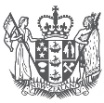 Payroll Enterprise Software – Service ListingMarketplace Framework: Enterprise Software: Payroll Enterprise SoftwareCompany logoService Name:Supplier:Supplier Address:Contact Name:Contact Number:Contact Email:Version Date0.1First Draft created by [supplier name]Software OverviewProvide an overview of the software functionality e.g. make it clear what the software comprises.Software FunctionalityConfirm the functionality included in your offering: (tick all boxes that apply): Payroll Time & Attendance Award Interpretation Rostering Human Resources Workflow Management Self Service Data Management  Reporting  Disaster Recovery and Business Continuity  Payroll Functional Audits  Other Functionality Other Functionality Please describe any other payroll related functionality you provide Software constraintsDescribe any software constraints.Dependencies, exclusions, and limitationsPlease provide any further information relevant to the scope of your software, in particular if any dependencies, exclusions, or limitations apply.Software functionality limitationsDescribe any differences in software functionality that may arise depending on how the service is provided? i.e. on-premise vs cloud, self-service, specific features etc.CustomisationDescribe any customisation options available under your outsourced arrangements.Software benefits and outcomesWhat benefits does your service provide agencies?   What outcomes can/does it facilitate?Typical customer size and complexityConfirm the size and complexity your offering supports: (tick all boxes that apply):☐	Agencies less than 500 employees☐	Agencies 500 to 2000 employees☐	Agencies with more than 2000 + employees☐ 	Complex agency hierarchies (multiple organisational structures and payrolls) ☐    Complex agency agreements (Multiple MECA’s, CEA’s, IEA’s)Typical customer engagementsWhat are the typical types of engagements for this Software?Service and personnel availabilityPlease provide information on when this service could be available after procurement by an agency.Website for general information[url(s) for the product/service].TransitionDescribe how you transition a new client onto your service, including what roles the client needs to perform.Customer satisfactionDoes your company undertake regular customer satisfaction surveys? If yes, please provide a sample report based on your last customer satisfaction survey.Organisation Experience Describe your organisation’s experience in providing the software(s) included in this application.  Case Studies or Use casesProvide at least one case study.If you do not have any case studies, then please provide use cases that are relevant to the software(s). Staff Capabilities, Service Continuity and Quality Please describe your approach to maintaining staff capability and ensuring service continuity and quality.Continuous ImprovementPlease describe your methodology and approach to continuous improvement.TrainingPlease describe your approach to end user training.Change ManagementPlease describe your change management approach including your change and release frequency and process. I.e. what and when can agencies expect change.TestingDescribed your testing approach for outsourced solutions.Incident ManagementPlease describe your approach to incident management and reporting.Support Organisation Describe any formal support arrangements you have with support partners or third-party organisations to provide this support either on your behalf (sub-contractors) or as accredited partners that need to be engaged under a separate arrangement.Support LocationOutline the location(s) of your software support resources and hours of operation.DescriptionLegislative Requirements 

Your solution should support current and future NZ legislation and requirements including but not limited to accurate time capture and payroll recording, calculations, and specifications such as those provided by IRD and various superannuation schemes.Confirm that your solution meets this requirement☐ Yes☐ No ☐ Partially If you respond “No” or “Partially” provide further explanation in the Legislative Requirements, Compliance and Capability Exceptions section belowLegislative Compliance: Confirm that your payroll software is: consistent with the Holidays Act 2003, rather than other non-legislative software or practices  able to be configured in such a way that all calculations performed by the software meet the requirements set out in the Holidays Act 2003 able to be kept up to date, and to account for changes able to re-determine/recalculate relevant entitlements Confirm that your solution meets this requirement☐ Yes☐ No ☐ Partially If you respond “No” or “Partially” provide further explanation in the Legislative Requirements, Compliance and Capability Exceptions section belowLegislative capabilityConfirm that your payroll software can:accurately record time worked, and days and dates workedaccurately record leave and holidays entitled, taken and paid out, and remuneration paid (unless this information is clearly recorded elsewhere)reflect how the business operates, including complexity or changes in employee work patterns, (sometimes unique)be configured to reflect additional entitlements agreed by the employer in employment agreements and workplace policies (e.g., allowances, other benefits).Confirm that your solution meets this requirement☐ Yes☐ No ☐ Partially If you respond “No” or “Partially”, provide further explanation in the Legislative Requirements, Compliance and Capability Exceptions section below.Legislative Requirements, Compliance and Capability ExceptionsDoes your solution have any known exceptions?  (Please describe, including any workarounds that may be in place)Flexible by defaultFlexible by default references the agencies approach to normalise flexible working. This will require software and processes to fully support and manage accurate time and record keeping, and legislatively correct calculations.  Advise how you would approach this changing need.Functional Requirements
Note: Items noted as (M) Mandatory are required on the basis that they have either a) been legislated for or b) have been identified as current practice in agencies.  If you are unable to meet as (M) Mandatory requirement, each agency will assess the importance of any non-compliance against their specific requirements during their secondary procurement process.Can you meet all the Mandatory(M) requirements, as stated in the Service Listing template for the service listings you have applied for?☐ Yes☐ No ☐ Partially 
Service Listing Requirements ExceptionsIf you answered No or Partially to the ‘Service Listing Requirement’ please provide an explanation here.  Note: Each agency will assess the importance of this against their specific requirements during their secondary procurement process.Please describe any requirement Mandatory(M) you cannot meet along with any workarounds that may be in place.Option differencesIf there are functionality differences between your provider-hosted and agency-hosted software, describe them hereThird party connectivityDescribe any accredited third-party Software that you interface with. Hosting – Provider HostedDescribe your hosting options including infrastructure, services and access.Hosting – Agency HostedDescribe your hosting options.OverviewProvide an overview of this function.  Staff MovementsExplain how 52 weeks payroll history, as part of moving between agencies to ensure accuracy of Holiday pay calculations, can be achieved in your solution?Software Set up/Global configurationKey fields to be audited.  Explain any impacts on Software performance.Allowances What is the maximum number of allowance codes and payment codes?Transactional ProcessingExplain what capability your product has to highlight and manage Transaction/Processing errors during payroll processing.Date Effective TransactionsExplain how your Software handles changes to effect (automated) backpay or overpayment processing.Back Pay Overpayment ProcessingBackpay may cause under or overpayment. Explain your Software's back pay and overpayment processes.BankingList overseas banking options availableOverviewProvide an overview of this function  OverviewProvide an overview of this function  Configurable RulesIntegration with payroll occurs immediately or can be defined (Daily and/or weekly) transfer of data.  Please describe options available.OverviewProvide an overview of this function  OverviewProvide an overview of this function  Positions/RolesAre there any character limitation for Positions/Titles?  If so, please state the limitationStaff MovementsPublic servants can move from one Software to another and carry forward all employment conditions.  Explain how this can be achieved in your solution in the instance of a person moving onto your payroll and one moving from your payroll.RemunerationExplain how provisions included and recorded, such as leave purchasing, are recorded and paidOverviewProvide an overview of this function  WorkflowsExplain standard workflows available within your Software.OverviewProvide an overview of this function  AlertsSubscription based Notifications for employees/managers, and response services e.g. Leave Request/approve.  Please describe the mechanisms by which these alerts will be disseminated.OverviewProvide an overview of this function  Data IntegrationsExplain the types of integration, format, process and frequencies your solution offers for sending and receiving data from payroll related SoftwareData IntegrationsDescribe any additional data capability your solution may offerData IntegrationsSoftware must support integration to banking. Explain the types of integration including any specific banking institutions, format, process and frequencies your solution offers.OverviewProvide an overview of this function  Reporting GeneralDescribe capability for ad-hoc, user defined reporting.Reporting GeneralDescribe standard reporting formats for PAYE, Kiwi saver, other superannuation, medical insurances etcDisaster Recovery and Business Continuity ServicesDescribe your disaster recovery and business continuity for enterprise services, reflecting the level of service model required by the agency, and the testing of these servicesPayroll Functional AuditsDescribe your process and testing to facilitate functional audits, including the nature/type of audits provided for in this service OtherDescribe any other payroll related Software functionality you have.Upgrades Describe your change and release frequency and process. i.e. what type of changes and when can agencies expect change Access to Database Describe how access to the payroll and/or payroll related Software is provided, including descriptions of suitable levels of access as they relate to potential agency’s needs, e.g. role based etc Access Protocols Describe all access protocols your software supports Access Control Describe Access control, the enforcement of defined access rights and permissions for individual users, groups and roles to information assets, within the Software. Archiving Describe archiving and retrieval processes of your solution. Version Control Describe your software and data management version controls. Software Auditability Describe the tracking and reporting of transactions that occur within the Software. Search Describe your solutions search capability, e.g. by name (surname/first name), employee number or other search capability Browser versions Please list all browser versions your software supports   Outside New ZealandPlease specify the name of the country/regionDetails of SupportPlease describe your overall support arrangementsCloud Assessment  	 Confirm you will supply an updated GCIO-105 form on request by an agency. Legal Jurisdiction(s) If the services include the processing, transmission, or storage of Citizen &/or Agency data, please confirm in which legal jurisdiction(s) this will occur Provide further details  Foreign Laws or Requests If any of the service could be subject to foreign laws or requests by foreign governments to access Citizen &/or Agency data in a way which could affect the security or privacy of the data, state which jurisdictions Provide further details  EncryptionPlease confirm that the encryption protocols and algorithms used when processing, transmitting, or storing Citizen &/or Agency data, for any of the services (or service variants) being applied for, comply with guidelines provided in the current version of the NZISM (for example refer to NZISM v3.3 sections 17.2, 17.3 and 17.4 at https://www.nzism.gcsb.govt.nz/). Provide further details  APIsPlease confirm that all relevant software/service Application Programming Interfaces (APIs) and mechanisms for bulk data transfers including using physical storage media have processes and technology to guarantee the confidentiality and integrity of the information and undergo regular security reviews. (for example, refer to NZISM v3.3 section 20 at https://www.nzism.gcsb.govt.nz/) Provide further details  ☐ Identity Management Tick to confirm that personnel access to the services being applied for is covered by your own robust identity management and protection processes.  And that these are applied and managed to ensure privacy and security of Citizen &/or Agency data. Provide further details ​☐ Passwords Tick to confirm that all relevant software/service access passwords enforce complexity in compliance with the guidelines provided in the current version of the NZISM and that multi-factor authentication is used for access (as a minimum) by software/service administrators. (for example, refer to NZISM v3.3 sections 16.1 [specifically 16.1.23.C03-02, 16.1.24.C03-04], 16.3 and 16.4 at https://www.nzism.gcsb.govt.nz/) Provide further details Ownership of DataPlease confirm that your organisation has internal policies and processes to ensure that customers retain ownership of their data, including personal information, stored and processed by your services, and that this data is not used for any other purpose than delivering the services which are offered via the Marketplace. Provide further details Security Awareness training Please confirm you have a formal staff security awareness training policy which includes aspects related to privacy, information management, confidentiality and prevention of financial fraud. Please confirm [must choose one] Provide further details Security Breach Notifications Please confirm incident response and customer notification processes are in place for handling breaches of security including but not limited to; unauthorised access to software/services or data; unauthorised physical or remote access; or exposure of customer data. Provide further details ADDITIONAL INFORMATION FOR PROVIDER-HOSTED TIER 2 AND ABOVE RATING  ADDITIONAL INFORMATION FOR PROVIDER-HOSTED TIER 2 AND ABOVE RATING  International StandardsPlease confirm that the proposed Software(s) comply with any of the following international standards: ISO/IEC 27001, ISAE 3402 SOC 2, IRAP or other comparable industry recognised security standard. Also provide any documentation related to any other standards that may apply (e.g. PCI-DSS for solutions that process credit card payment data). Provide further details Security Audit ReportsFor all the services being applied for, please provide copies of any recent external and/or internal audit reports covering the implementation and management of security measures, designed to protect the service and the data held within it.  (NOTE: These reports may be shared with Agency CISOs prior to any secondary procurement activity) ​☐ Business Continuity and Disaster Recovery  Tick to confirm that the proposed Service(s) include comprehensive and up to date ‘business continuity’ and ‘disaster recovery’ plans which are regularly tested, and that these also provide for recovery of any Agency data. Provide further details​☐ Secure Disposal / Destruction Tick to confirm that defined processes are in place and managed for secure disposal or destruction of any ICT equipment and storage media that contains Agency data relevant to the proposed Service(s); if applicable. Provide further detailsRegular Security UpdatesPlease confirm your software receives regular security updates and patches without requiring any additional costs for download, deployment or activation. Provide further detailsNotification of Security VulnerabilityPlease confirm your organisation has processes in place to notify your customers of any known software defect or security vulnerability that is present in your software. Provide further detailsQuality AssurancePlease confirm your organisation has implemented quality assurance processes to minimise software defects and security vulnerabilities from being present in your software. Provide further detailsSecurity TestingPlease confirm your organisation authorise its customers to perform security testing of the software they purchase from you, and that you have processes to support reporting of software defects and security vulnerabilities as well as timely response. (i.e. responsible disclosure policy). Provide further detailsStandard Rate CardPlease provide your standard rate card if applicable Describe the pricing models available for your software.Describe the different ways in which the software and associated services can be purchased e.g.modular pricing, transaction based pricing (e.g. per payslipmonthly/annual fees and the basis of the fee (e.g. no. of employees)Include:support pricingcost of upgrades